Class/Subject: Philosophy  Lesson 17: “The Intentional Fallacy” and “The Wagnerian Dilemma”Objective(s): SWBAT establish their own views to how these concepts apply to their feelings of artists. SWBAT limits to when the artists intent and character effects the final artistic product.Unit: AestheticsPhilosophical Quote of the Day: My present inclination is to give an answer to the question "What is art?" where this is understood to ask what distinguishes artworks from other things. My answer is that an artwork is an arrangement of conditions intended to be capable of affording an experience with marked aesthetic character—that is, an object (loosely speaking) in the fashioning of which the intention to enable it to satisfy an aesthetic interest played a significant causal part. –Monroe BeardsleyPhilosophical Song of the Day:  “Ride of the Valkyries”- Richard Wagner https://www.youtube.com/watch?v=XRU1AJsXN1gKey Points of the Day: 1)	The Intentional Fallacy is an assertion that the intended meaning of the author is not the only or most important meaning; a fallacy involving an assessment of a literary work based on the author's intended meaning rather than on actual response to the work.2) The Wagnerian Dilemma is the attempt to separate the character of the artist with the work they produce. Is the artistic product isolated from the character and ethics of the creator of the music?Journal Entry: “Define both the intentional fallacy Wagnerian dilemma. Now give me tangible examples of what they apply to. Finally, how do you feel concepts in relation to the artists you enjoy?”Supplemental Reading and Philosopher: “The Intentional Fallacy”, by W.K. Wimsatt, Jr. and Monroe C. BeardsleyWimsatt and Beardsley are associated with the Intentional Fallacy, used as a guide to discuss the importance of an author's intentions for the creation of a work of art.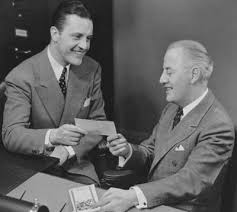 